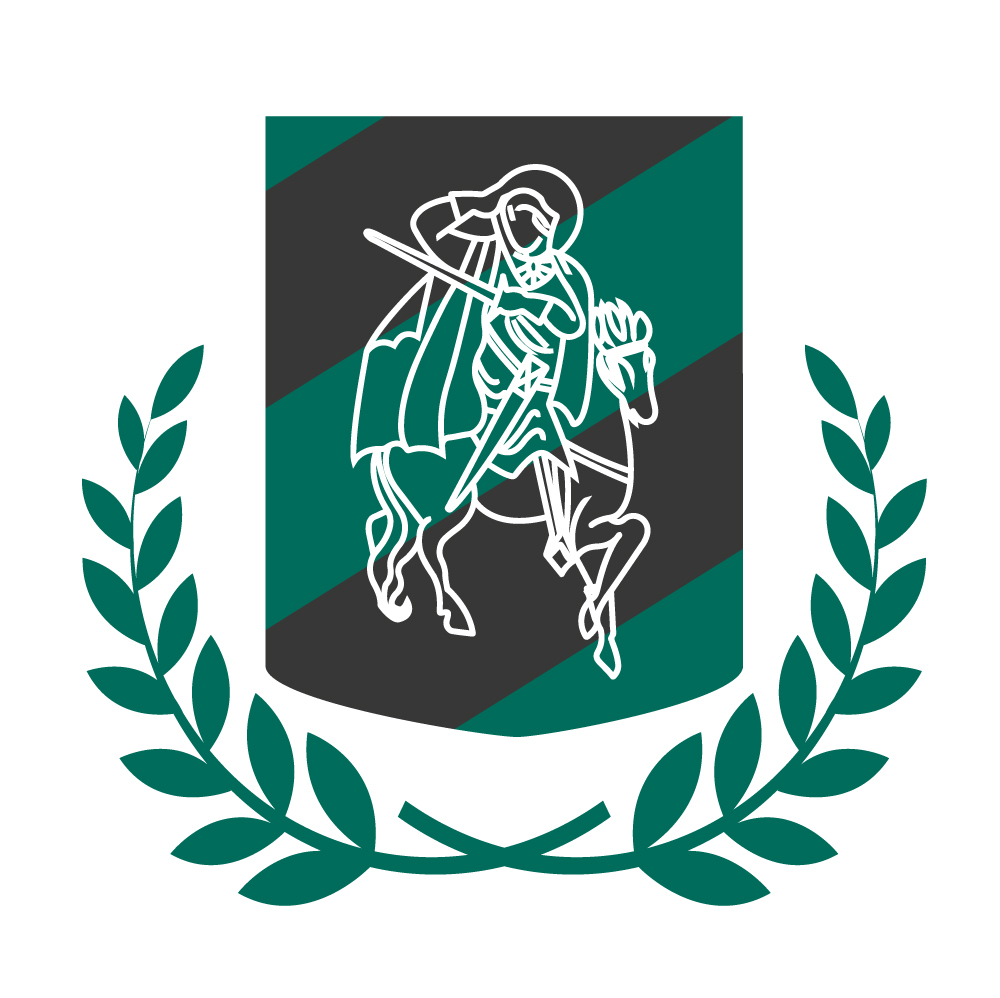 Journée du 11 Novembre 2018  -  Association des Anciens de l’ Ecole Saint Martin de FranceNotre désormais traditionnelle journée de rencontre se tiendra à l’Ecole Saint Martin le Dimanche 11 Novembre et vous proposons le programme suivant :11H : Messe des Anciens en la chapelle de l’Ecole.La Messe sera célébrée par le Père Paul Carpentier de l’Oratoire. Le Frère Louis-Marie Coudray en charge du Service national pour les relations avec le judaïsme à la Conférence des évêques de France concélèbrera cet office. A l’issue de la Messe sera inaugurée par Bruno Charmet, Directeur de l’AJCF - Amitié Judéo-Chrétienne de France, une plaque commémorative en l’honneur du Père Jean Dujardin. 12H30 : Déjeuner des Anciens.14H30 : Assemblée générale  de l’Association en l’Auditorium de l’Ecole.Assemblée statutaireConférence – « La contribution déterminante du Père Jean Dujardin aux relations judéo-chrétiennes » par Bruno Charmet.            Laurent Dumaine, Directeur co-adjuteur de l’Ecole assistera à notre Assemblée et nous fera également un point sur les défis que Saint Martin doit relever à court terme.Afin d’organiser au mieux cette journée nous vous remercions de nous prévenir de votre venue en nous renvoyant ce coupon réponse :……………………………………………………………………………………………………………………………………………….Nom/Prénom :   PromotionAssistera à l’AGJoint un chèque de       30€ *      personnes    =   …… €  pour sa participation au repas.N’assistera pas à l’AG et donne pouvoir à …………………………………… pour le représenter.Coupon à renvoyer à l’AAESM 1 Avenue de Verdun- 95300 Pontoise………………………………………………………………………………………………………………………………………………